Computer Aided Analysis of Twisted Blade Micro Wind Turbine 1Mr. Pavankumar S. Nikure , 2Dr. Chandrashekhar N. Sakhale Associate  Professor,Priyadarshani College of Engineering ,Nagpur ,India-440019Abstract – This paper presents Computer Aided Analysis of Twisted Blade Micro Wind Turbine. Rapid depletion of fossil fuel resources necessitated research on alternative energy sources. A wind system is a reliable alternative energy source because it uses wind energy to create a stand-alone energy source that is both dependable and consistent. The main objective of this project is to investigate the design and development of micro wind turbines for integration into residential, commercial and industrial complexes. This project mainly focuses on Design of Twisted Blade Micro-Wind Turbine system using computer aided design and FEM analysis technology with Computational Fluid DynamicsKeywords- F.E.M Analysis, Computational fluid dynamics, Twist Blade, Analytical Calculation, CAD Model, CFD Geometry, Creo Parametric 2.0.INTRODUCTIONOne of the driving forces for social and economic development and a basic demand of nations is energy. Most of the energy production methods are one-way, which requires change of form for the energy. In parallel to developing technology, demand for more energy makes us seek new energy sources. Researches for renewable energies have been initiated first for wind power. Wind energy have been deemed clean, inexhaustible, unlimited, and environmental friendly. Such characteristics have attracted the energy sector to use renewable energy sources on a larger scale. However, all renewable energy sources have drawbacks. A wind source is dependent on unpredictable factors such as weather and climatic conditions. Due to both sources’ complementary nature, some of these problems can be overcome the weaknesses of one with the strengths of the  other.  Wind energy stations for rural areas have proven to be advantageous for decreasing the depletion rate of fossil fuels, as well as supplying energy to remote rural areas, without harming the environment.Distributed Generation (DG) refers to micro power plants at or near  the loads, operating in a stand-alone mode or connected to a grid at the distribution or sub-transmission level, and geographically  scattered throughout the service area. Distributed Generation includes small, modular technologies for electricity generation, located close to  the load. DG technologies are used both in stand-alone mode  as  well as in grid parallel mode.  Conventional electricity generating stations are typically located close to the  fuel source and away from the loads,  and electricity  generated is conveyed  through the transmission system to the load centre, which often requires large investment. Regular wind turbines are designed for large electricity production hence occupy large areas of land. These cannot operate in places where the wind speed is below 10m/s. Regular wind turbines can only operate given wind-speeds between 10m/s and 25 m/s.1.1 Wind energyWind Power is energy extracted from the wind, passing through a machine known as the windmill. Electrical energy can be generated from the wind energy. This is done by using the energy from wind to run a windmill, which in turn drives a generator to produce electricity. The windmill in this case is usually called a wind turbine. This turbine transforms the wind energy to mechanical energy, which in a generator is converted to electrical power. An integration of wind generator, wind turbine, aero generators is known as a wind energy conversion system. A wind turbine is a machine for converting the kinetic energy in wind into mechanical energy. Wind turbines can be separated into two basic types based on the axis about which the turbine rotates. Turbines that rotate around a vertical axis are more common. Horizontal-axis turbines are less frequently used. Wind turbines can also be classified by the location in which they are used as Onshore, Offshore, and aerial wind turbines.2. Component of a wind energy projectModern wind energy systems consist of the following components: A tower on which the wind turbine is mounted; A rotor that is turned by the wind; The nacelle which houses the equipment, including the generator that converts the mechanical energy in the spinning rotor into electricity.The tower supporting the rotor and generator must be strong. Rotor blades need to be light and strong in order to be aerodynamically efficient and to withstand prolonged used in high winds. In addition to these, the wind speed data, air density, air temperature need to be known amongst others.3. Research MethodologyIn this project, we are using CAD tool for designing of micro wind turbine for rural street light, Creo Parametric is sub module of CAD software’s. Also we are using CAE tool for Analyzing of micro wind turbine for rural street light, Ansys Workbench sub module of CAE software’s.3.1 Creo Parametric 2.0Creo Parametric 2.0 has been developed by Parametric Technology Corporation (PTC) of U.S.A. This is a CAD/CAM/CAE software but we are using this for only 3-D part modeling (CAD) of chassis. This CAD includes : 1. Sketcher2. Part Modeling(part design)3. Advanced Part Design4. Surface Design5. Assembly Design6. Drafting and Detailing.3.2 Parametric Modeling ProcessThe following graphic illustrates the parametric modeling. 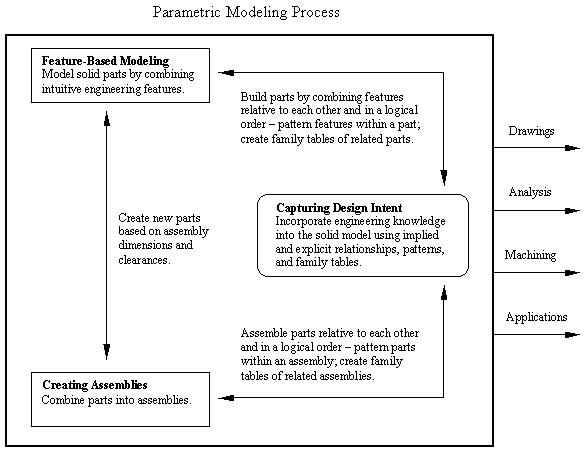 Fig 1. Parametric Modeling Process3.3 CAD Model Drafting & Detailing of Components Turbine Blade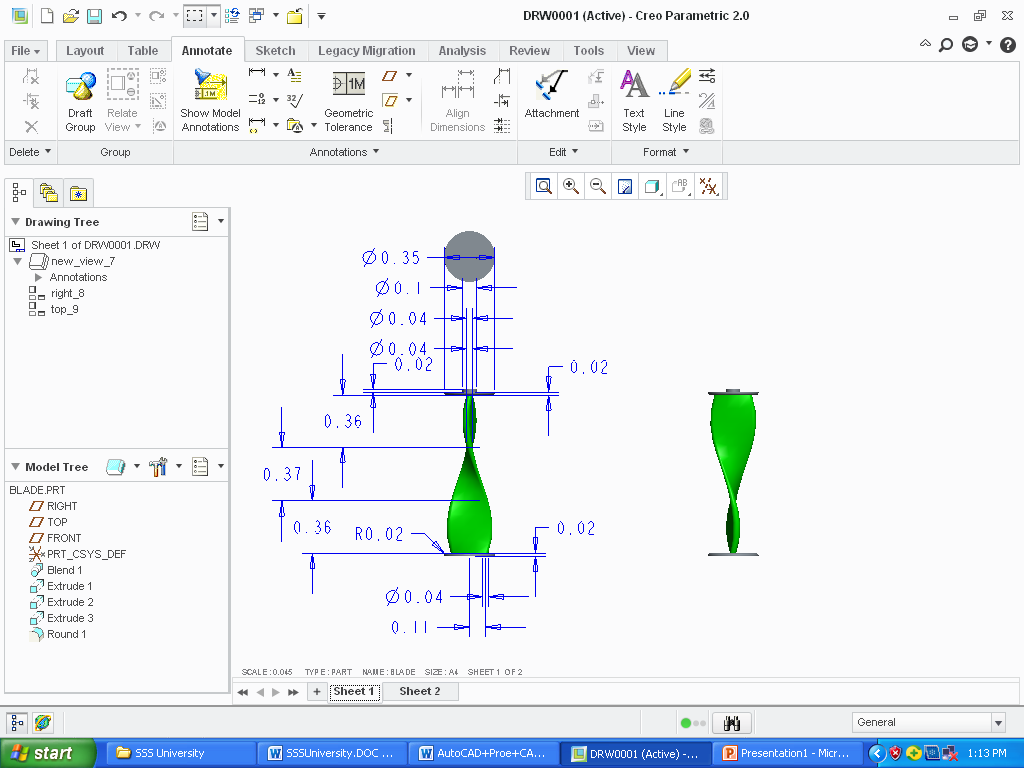 Fig 2-. CAD Model4. Technical Assumptions for Twisted Blade Micro Wind TurbineTable 1 - For Entire SystemTable 2- For Blade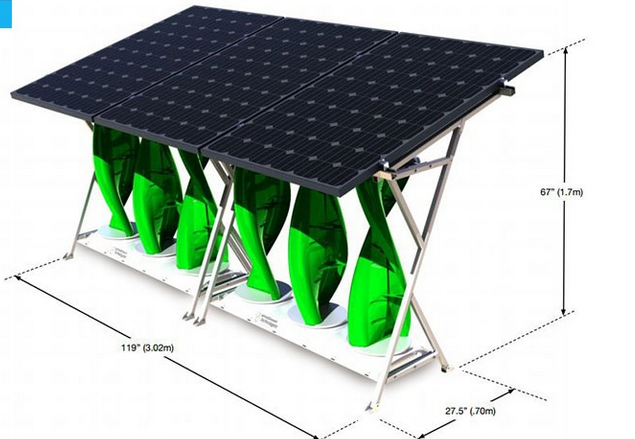 Fig 3- Conceptual Assembly of Twisted Blade Micro   Wind Turbine5.  Analytical calculation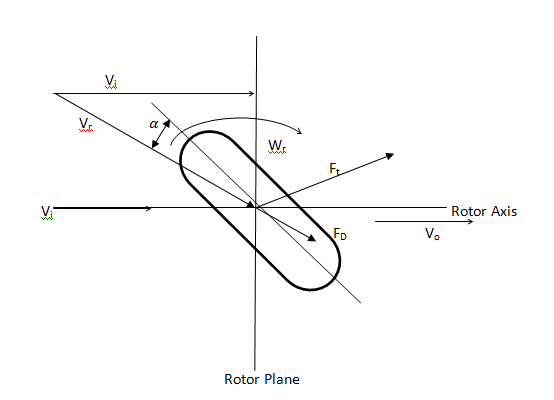 Fig 4. Diametric representation of Blade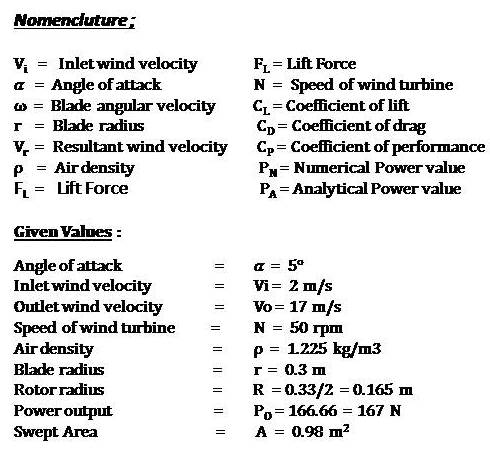 I. Wind Velocity ( V ) :          V 	=   r    ωII. Resultant Wind Velocity ( Vr ) :          Vr	 =  (V2  +  Vi2 )1/2III. Power Numerical Value ( P ) :          Ρ     =	Torque   *  ω          P     =	FR   *  r  *  ω          P	  =	FR   *  V6.  Turbine Blade Analysis6.1 F.E.M Analysis of Twisted Blade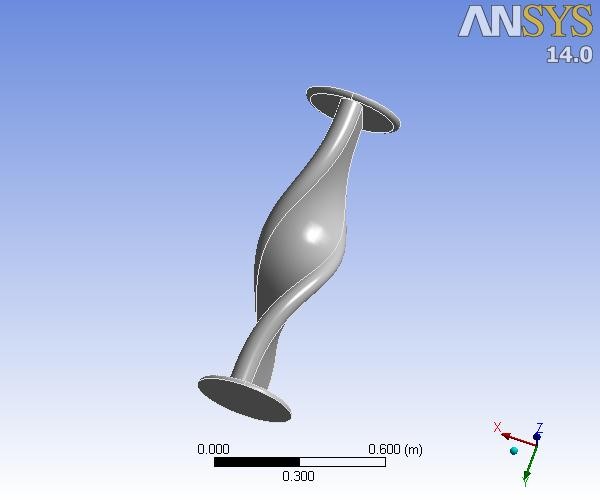 Table 3- Model - Geometry – PartsTable 4 - Model – Mesh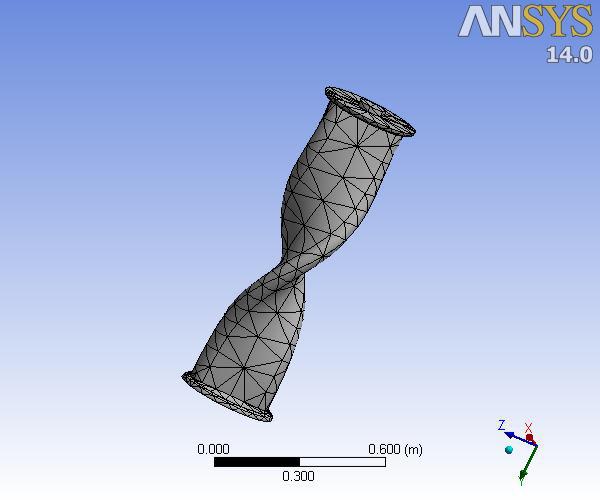 MeshTotal Deformation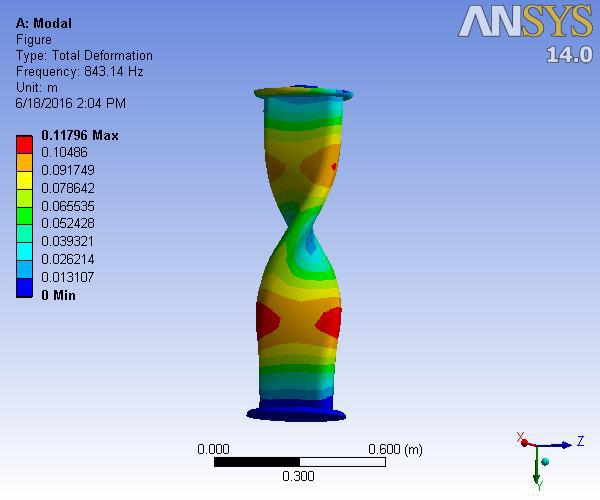 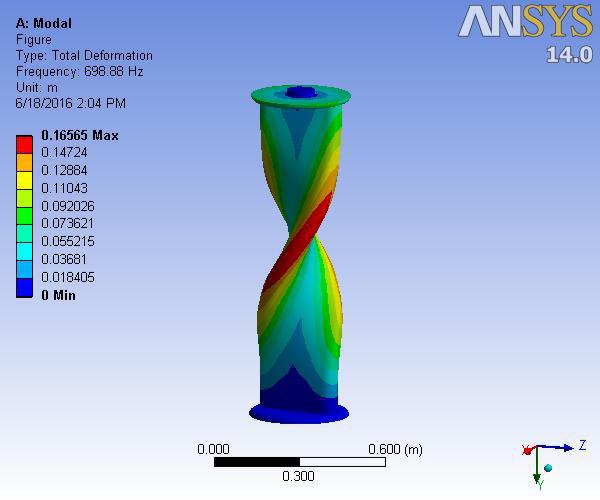 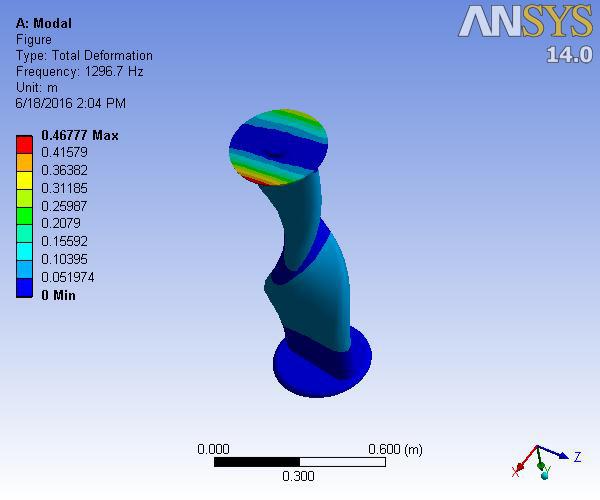 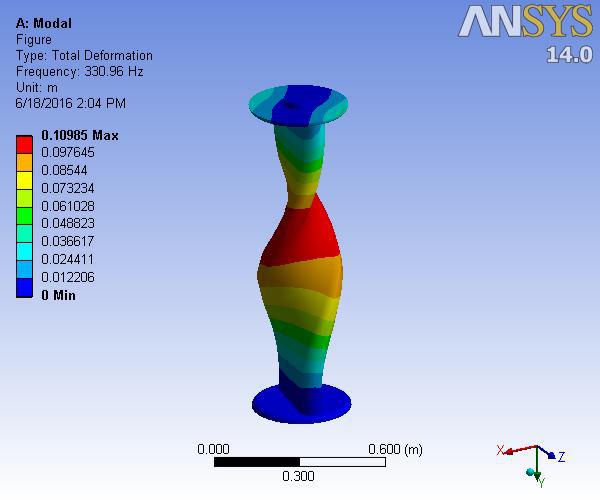 6.2 COMPUTATIONAL FLUID DYNAMICS6.2.1 Computational Modeling:The majority of wind turbine research is focused on accurately predicting efficiency. Various computational models exist, each with their own strengths and weaknesses that attempt to accurately predict the performance of a wind turbine. Descriptions of the  general set of equations that the methods solve can be found in next chapter. Being able to numerically predict wind turbine performance offers a tremendous benefit over classic experimental techniques, the major benefit being that computational studies are more economical than costly experiments. While other approaches have been published, the three major models include momentum models, vortex models, and computational fluid dynamics (CFD) models. Each of the three models are based on the simple idea of being able to determine the relative velocity and, in turn, the tangential force component of the individual blades at various azimuthal locations.6.2.2 Computational Fluid Dynamics:Due to its flexibility, CFD has been gaining popularity for analysing the complex; unsteady aerodynamics involved in the study of wind turbines and has demonstrated an ability to generate results that compare favourably with experimental data. Unlike other models, CFD has shown no problems predicting the performance of either high or low-solidity wind turbines or for various tip speed ratios. However, it is important to note that predicting the performance of a wind turbine using CFD typically requires large computational domains with sliding interfaces and additional turbulence modelling to capture unsteady affects; therefore, CFD can be computationally expensive. 6.2.3   Grid Generation:After the geometry for the VAWT had been defined, the next step is to discrete the computational domain as a pre-processing step in the CFD process. The act of discrediting the domain is termed grid generation and is one of the most important steps in the CFD process. For simple geometries where the direction of the flow is known beforehand, creating the grid is usually straightforward. For flows such as this, high quality structured grids can be used that can accurately capture the flow physics. However, as geometry becomes complex and the flows more difficult to predict with the onset of turbulence and separation, grid generation is no longer a trivial task. 6.2.4   Control Equation:As the wind turbines Mach number at work is typically less than 0.3, so the flow around the airfoil  could be considered as incompressible flow, the two dimensional incompressible N-S equations and two dimensional continuity equation are used as the control equations.The two dimensional incompressible N-S equation is expressed in vector as follows :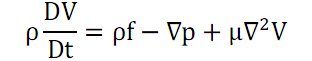 Where V is the velocity vector, f is the volume force vector, µ is the dynamic viscosity. The continuity equation is showed as follows : ∇. V = oCompared with the conventional  k-ε  turbulence model, the content on rotation and curvature is added to the Realizable  k-ε model for the calculation of turbulence dynamic viscosity, and the equation of the dissipation rate  ε  is amended. Therefore, the model  been shown that could simulate the flow around a blunt body effectively. Reynolds averaged equations and continuity equations are showed as follows : 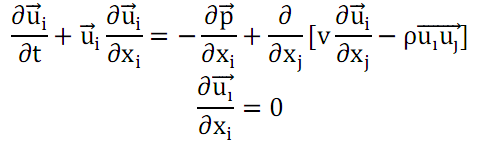 The mode equations of the turbulent kinetic energy k and turbulent kinetic energy dissipation rate ε are: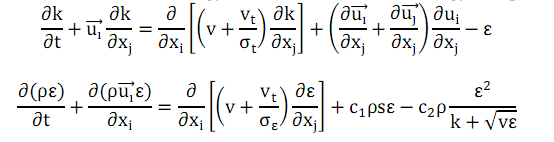 Realizable k –ε model has been widely used in various types of flow simulation, which includes Rotational average shear flow, free flow including jet and mixed flow, flow in pipes, boundary layer flow and backward-facing step flow, the result is consistent with the experimental data.6.2.5   Meshing:ANSYS meshing technologies provide physics preferences that help to automate the meshing process. For an initial design, a mesh can often be generated in batch with an initial solution run to locate regions of interest. Further refinement can then be made to the mesh to improve the accuracy of the solution. There are physics preferences for structural, fluid, explicit and electromagnetic simulations. By setting physics preferences, the software adapts to more logical defaults in the meshing process for better solution accuracy.Other physics-based features that help with structural analysis include:Automated beam and shell meshingEditable contact definitionsCAD instance modeling/meshingRigid-body contact meshingSolver-based refinementThin solid-shell meshingElement = 449467Nodes = 83302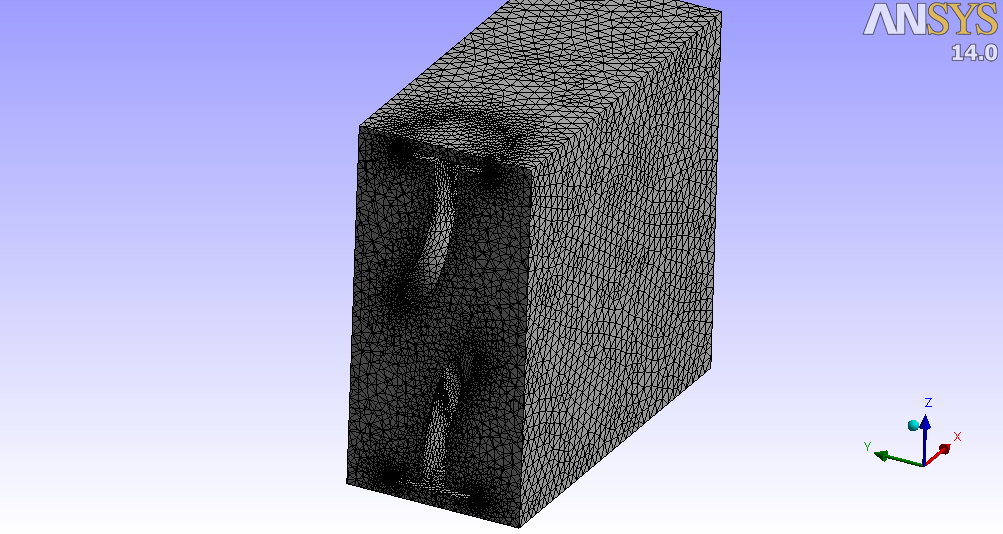 Fig 5-  Meshing6.2.6	CFD-Geometry: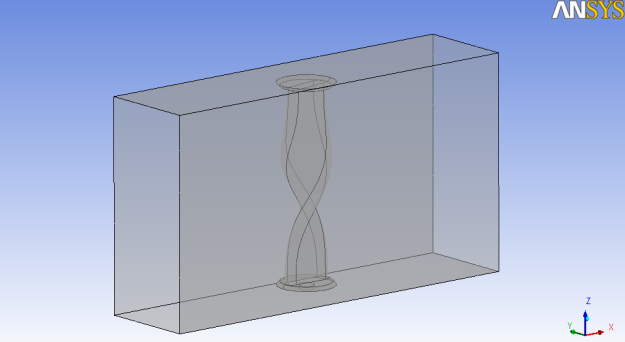 Fig 6- CFD-Geometry6.2.7	Boundary Condition: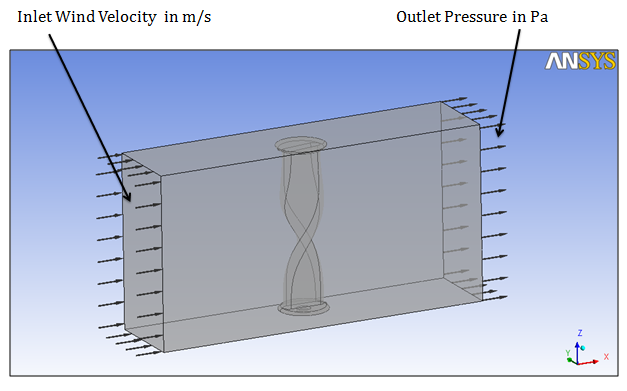 Fig 7- Boundary ConditionAbove fig shows the boundary condition of hybrid wind-solar turbine  in CFD software and further process i.e, pressure, velocity and temperature results is explained in next chapter.7. ApplicationsApplications of Solar-Wind Hybrid Power System are listed below:Remote and rural village electrificationIdeal for cell phone recipient stations.Residential colonies and apartments for general lighting.Street lighting With the use of renewable  energy based system the emission of carbon and other harmful gases are reduced to approximately 80% to 90% in environments.Result and discussionIn this project, we work on different wind velocities extract in wind turbine and analyzed using CFD-CFX software are as : Result1) Wind Velocity = 2 m/s2) Wind Velocity = 5 m/s3) Wind Velocity = 8 m/sVelocity Streamline: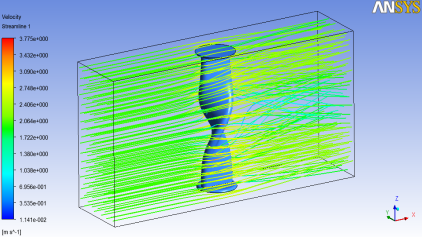 Pressure at Blade Surface :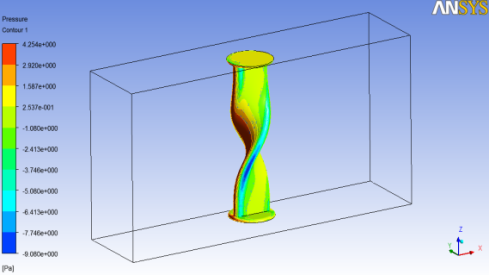 Pressure at c/s 0f Blade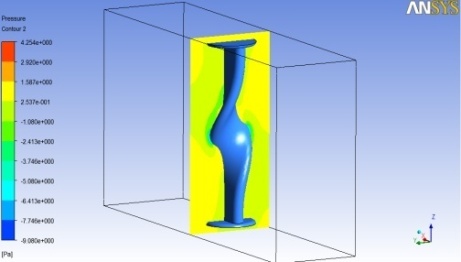 ConclusionIn this project, Turbine power generation system is good and effective solution for power generation than conventional energy resources. It has greater efficiency.  It can provide to remote places where government is unable to reach. So that the power can be utilize where it generated so that it will reduce the transmission losses and cost.  Cost reduction can be done by increasing the production of the equipment. People should motivate to use the non conventional energy resources. It  is highly safe for the environment as it doesn’t produce any emission and harmful waste product like conventional energy resources. It is cost effective solution for generation. It only need initial investment. It  has  also long life span. Overall it  good, reliable and affordable solution for electricity generation.A turbine Energy System was implemented. A portion of the energy requirement for  a private house, farm house, a small company, an educational institution or an apartment house depending on the need at the site where used has been supplied with the electricity generated from the wind and solar power. It reduces the dependence on one single source and has increased the reliability. Hence we could improve the efficiency of the system as compared with their individual mode of generation.REFERENCES[1]  Casson, L., “Ships and Seamanship in the Ancient         World”. The Johns Hopkins University Press. pp. 57–       58, 1995[2]   Heyerdahl, T., Sandweiss, D.H., Narvaez, A.,          Pyramids of Tucume. Thames and Hudson Inc., New        York, 1995[3]   Dietrich Lohrmann, "Von der östlichenzur westlichen        Windmühle", Archivfür Kulturgeschichte,77,1,1995,        pp.1-30. [4]  Sathyajith, Mathew, Wind Energy: Fundamentals,        Resource Analysis and Economics. Springer Berlin,        2006. pp. 1–9 [5]   A.G. Drachmann, Heron's Windmill. Centaurus,7,1961.[6]   Lucas, Adam,  Wind, Water, Work: Ancient and        Medieval Milling Technology. Brill Publishers, 2006        p 105.[7]  Anon, “AWEA Small Wind Turbine Global Market        Study, Year Ending 2008”, American Wind Energy       Assoc., 2009.[8]   Mach, W., “Wind Turbines - Do you need one at       home?” Telegraph.co.uk, May 3, 2007.[9]   Parita G Dalwadi., “Feasibility Study of Solar-Wind       Hybrid Power System”. ISSN 2250-2459, Volume 2,       Issue 3, March 2012.[10]  Uur FESL., Raif BAYIR., “Design and        Implementation of a Domestic Solar-Wind Hybrid        Energy System” Dimensions 1460mm (L)× 850mm (W) ×   1900 mm (H)Electronics Enclosure RatingIP 53Electrical ConnectionOn-Board Battery Charge Controller Grid-Tied InverterGeneratorPermanent Magnet Axial GapDesign Life25 YearsWind Component Maximum Power Output500 W @ 17 m/sMaximum Current30 AmpsRotor Diameter13 in | 0.33 mCut-In Wind Speed2 m/sCut-Out Wind Speed18.5 m/sSwept Area1,519 in2 | 0.980 m2Object NameSolidObject NameSolidStateMeshedGraphics PropertiesGraphics PropertiesGraphics PropertiesVisibleYesTransparency1DefinitionDefinitionDefinitionSuppressedNoStiffness BehaviorFlexibleStiffness BehaviorFlexibleCoordinate SystemDefault Coordinate SystemDefault Coordinate SystemReference TemperatureBy EnvironmentMaterialMaterialAssignmentStructural SteelNonlinear EffectsYesNonlinear EffectsYesThermal Strain EffectsYesThermal Strain EffectsYes Bounding BoxLength X0.35 mLength Y1.16 mLength Z0.35 mPropertiesPropertiesVolume2.87e-002 m³Mass225.29 kgCentroid X1.8874e-003 mCentroid Y0.54693 mCentroid Z1.245e-003 mMoment of Inertia Ip130.279 kg·m²Moment of Inertia Ip21.8311 kg·m²Moment of Inertia Ip329.738 kg·m²StatisticsStatisticsNodes    2009Elements    968Mesh Metric      NoneObject NameMeshStateSolvedDefaultsDefaultsPhysics PreferenceMechanicalRelevance0SizingSizingUse Advanced Size FunctionOffRelevance CenterCoarseElement SizeDefaultInitial Size SeedActive AssemblySmoothingMediumTransitionFastSpan Angle CenterCoarseMinimum Edge Length2.e-002 mInflationInflationUse Automatic InflationNoneInflation OptionSmooth TransitionTransition Ratio0.272Maximum Layers5Growth Rate1.2Inflation AlgorithmPreView Advanced OptionsNoPatch Conforming OptionsPatch Conforming OptionsPatch Conforming OptionsTriangle Surface MesherProgram ControlledAdvancedAdvancedShape CheckingStandard MechanicalElement Midside NodesProgram ControlledStraight Sided ElementsNoNumber of RetriesDefault (4)Extra Retries For AssemblyYesRigid Body BehaviorDimensionally ReducedDimensionally ReducedMesh MorphingDisabledDefeaturingDefeaturingDefeaturingPinch TolerancePlease DefineGenerate Pinch on RefreshNoAutomatic Mesh Based DefeaturingOnDefeaturing ToleranceDefaultStatisticsStatisticsStatisticsNodes2009Elements968Mesh MetricWind  SpeedCase IVi = 2 m/s N= 50 rpmCase IIVi = 5 m/s   N= 80 rpmCase IIIVi = 8 m/s   N= 100 rpmWind Velocity (V)1.57 m/s2.51 m/s3.141 m/sResultant Wind Velocity(Vr)2.54 m/s5.24 m/s8.6 m/sResultant Force106.4 N66.53 N53.16 NCoefficient Of  Performance (CP)34.782.220.54